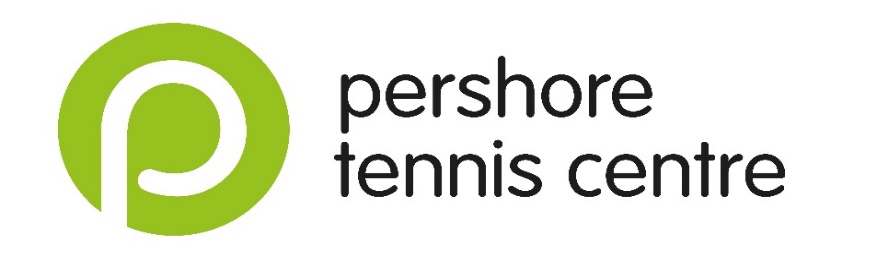 ADULT TENNIS PROGRAM April- September 2022MEMBERS ONLYCONTACTS: COACH STEVE BAUER: 07866 285177 or email: pershoretennis@hotmail.co.ukSARAH: sebab64@yahoo.com   RECEPTION: reception@pershoretennis.co.uk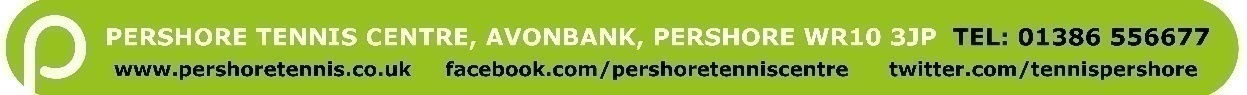 DAYSESSIONTIMEFORMATCOSTLEVELCONTACTANY DAYSINGLES & DOUBLES LADDERSANYTIMESIGN UP AND ARRANGE YOURSELFFREEALL LEVELSSARAHMONDAYIMPROVERS COACHING6.30-8.00pmFULLY COACHED(INDOORS)£13IMPROVERSSTEVEMONDAYBEGINNERS COACHING8.00-9.00pmFULLY COACHED(INDOORS)£12BEGINNERSSTEVEMONDAYSOCIAL MIX-INDOUBLES7.00 -8.00pmCOACH LED    (OUTDOORS)    FREE    All LEVELSSTEVETUESDAYWHEELCHAIR TENNIS5:30-7.00pmFULLY COACHED(INDOORS)£9   IMPROVERSTEVETUESDAYSOCIAL MIX-IN DOUBLES7.00-9.00pmNOT COACH LED(OUTDOORS)FREEINTERMEDIATERECEPTIONWEDNESDAYIMPROVERS9.00-12:00pmFULLY COACHED(INDOORS)£10per hourIMPROVERSSTEVEWEDNESDAYWALKING TENNIS11.00-12.00FULLY COACHED(INDOORS)    £2/3ALL LEVELSSTEVETHURSDAYEASY DRILLS12.00-1.00pmCOACH LED (INDOORS)£8ALL LEVELSSTEVETHURSDAYMEN’S TEAM TRAINING8.00-9:30pmFULLY COACHED(INDOORS)£11TEAM MEN ONLYSTEVE/DAVEFRIDAYTOUCH TENNIS11.00- 12.00pmNOT COACH LED(INDOORS)£2ALL LEVELSRECEPTIONSATURDAYCARDIO TENNIS8.00-9.00amCOACH LED       (INDOORS)£10ALL LEVELSSTEVESATURDAYEASY DRILLS8.00-9.00amCOACH LED       (INDOORS)£10ALL LEVELSSTEVESATURDAYIMPROVER PLUS9.00-10.30amFULLY COACHED(INDOORS)£12IMPROVERSSTEVESATURDAYSOCIAL MIX-INDOUBLES 3.00- 5.30PMCOACH LED(OUTDOORS)FREEALL LEVELSRECEPTION